АДМИНИСТРАТИВНАЯ ПРОЦЕДУРА № 15.19.Принятие решения о постановке граждан на учет нуждающихся в местах хранения транспортных средств Документы и (или) сведения, представляемые гражданином для осуществления административной процедуры•  заявление (форма заявления) • паспорт или иной документ, удостоверяющий личность, с отметкой о регистрации по месту жительства• копия технического паспорта транспортного средства• документ, подтверждающий право на первоочередное вступление в гаражный кооператив или кооператив, осуществляющий эксплуатацию автомобильной стоянки (при наличии такого права)Размер платы, взимаемой при осуществлении административной процедурыбесплатно Максимальный срок осуществления административной процедуры15 дней со дня подачи заявленияСрок действия справки, другого документа (решения), выдаваемых (принимаемого) при осуществлении административной процедуры 	бессрочноК сведению граждан!С вопросами по осуществлению данной административной процедуры Вы можете обратиться:•  в службу «Одно окно» райисполкома: г. Кировск, ул.Кирова, 80, каб. 4, тел. (802237) 79150, 79151.Режим работы: понедельник-пятница с 8.00 до 17.00или•  в отдел архитектуры,  строительства и жилищно-коммунального хозяйства райисполкома к Савельеву Михаилу Федоровичу, главному специалисту отдела (прием граждан: понедельник-пятница с 8.00 до 13.00, с 14.00 до 17.00 каб. №4, 79147),  либо к Басак Галине Петровне, заместителю начальника отдела (прием граждан: пятница с 8.00 до 13.00, с 14.00 до 17.00), каб. 28, тел. (802237) 79147. ВЫШЕСТОЯЩИЙ ГОСУДАРСТВЕННЫЙ ОРГАН:Комитет по архитектуре и строительству Могилевского областного исполнительного комитета,212030, г. Могилев, ул. ул. Первомайская, 71, тел. (80222) 326642.Режим работы: с 8.00 до 13.00, с 14.00 до 17.00, кроме выходных и праздничных днейК сведению граждан!С вопросами по осуществлению данной административной процедуры Вы можете обратиться:•  в службу «Одно окно» райисполкома: г. Кировск, ул.Кирова, 80, каб. 4, тел. (802237) 79150, 79151.Режим работы: понедельник-пятница с 8.00 до 17.00или•  в отдел архитектуры,  строительства и жилищно-коммунального хозяйства райисполкома к Савельеву Михаилу Федоровичу, главному специалисту отдела (прием граждан: понедельник-пятница с 8.00 до 13.00, с 14.00 до 17.00 каб. №4, 79147),  либо к Басак Галине Петровне, заместителю начальника отдела (прием граждан: пятница с 8.00 до 13.00, с 14.00 до 17.00), каб. 28, тел. (802237) 79147. ВЫШЕСТОЯЩИЙ ГОСУДАРСТВЕННЫЙ ОРГАН:Комитет по архитектуре и строительству Могилевского областного исполнительного комитета,212030, г. Могилев, ул. ул. Первомайская, 71, тел. (80222) 326642.Режим работы: с 8.00 до 13.00, с 14.00 до 17.00, кроме выходных и праздничных дней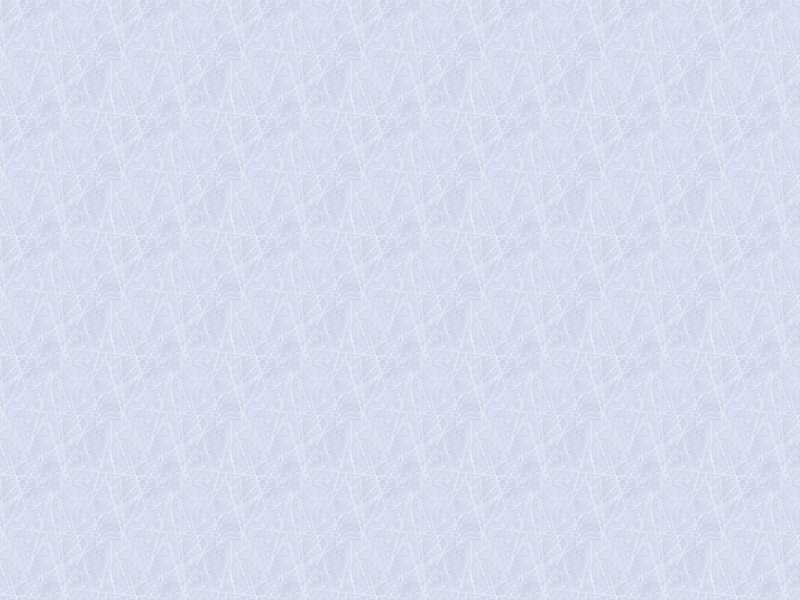 